Годовой  календарный учебный графикМуниципального бюджетного общеобразовательного учреждения«Средняя общеобразовательная школа №2г. Буйнакска»на 2019-2020 учебный  год.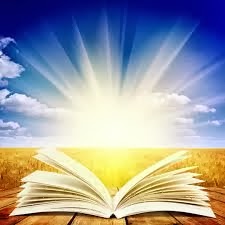                                                  МБОУ СОШ №2 
                                                           г. БуйнакскСогласовано»                                                                                                         «Утверждаю»                                                                         Зам.главы  администрации                                                     Директор  МБОУ СОШ №2городского округа «г.Буйнакск»                                                                       ___________                                                                          _________    Сулейманова М.Н. Годовой  календарный учебный графикМуниципального бюджетного общеобразовательного учреждения«Средняя общеобразовательная школа №2  г. Буйнакска» на 2019-2020 учебный  год.Начало учебного года2 сентября (понедельник) 2019 годПродолжительность учебного года1 класс – 33 недели2-11  классы – 34 недели , в связи с ППЭ -461 в МБОУ СОШ №2Окончание учебного года:В 1-11-х классах – 25 мая  (понедельник )  2020 гПродолжительность учебных занятий по четвертям в учебных неделях и рабочих днях1 четверть – 02.09.2019г – 28.10.2019 г;  8 недель                         (48 дня)2 четверть – 05.11.2019г – 30.12.2019 г;  6 недель и 2 дня          (37 дня)3 четверть – 12.01.2020 г – 23 .03.2020 г;  10 недель и 2 дня        (62 дня)4 четверть -  01.04.2020 г – 25.05.2020 г;  7 недель и 6 дней        (47 дней )  Всего: 34 рабочих недели или 204 рабочих дняВыходных и праздничных дней  -  40 днейПоследний звонок для выпускников 9,11-х классов – 25 мая (суббота) 2020  годаПродолжительность каникулОсенние каникулы:  с 28.10.2019г по 03.11.2019 г      (7  дней)Зимние каникулы:    с 30.12.2019г по 12.01.2020 г      (14дней)Весенние каникулы: с 23.03.2020г по 31.03.2020 г      (9 дней)Продолжительность каникул – 30 днейДля обучающихся 1 класса устанавливаются дополнительные недельные каникулы     с   03.02.2020г  по 08.02.2020 г.Государственная итоговая аттестация  (ГИА) Выпускников основной школы:        с  27 мая  по 23 июня 2020 гВыпускников средней школы:          с  27мая  по 29 июня 2020 г	